САДОВОДЧЕСКОЕ НЕКОММЕРЧЕСКОЕ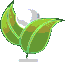 ТОВАРИЩЕСТВО  СОБСТВЕННИКОВНЕДВИЖИМОСТИ                               «ПИЩЕВИК»Утверждена  решением  правления СНТСН  «Пищевик»Протокол № ____ от «  12  » октября 2015 г.ДОЛЖНОСТНАЯ ИНСТРУКЦИЯ ЗАМЕСТИТЕЛЯ ПРЕДСЕДАТЕЛЯ ПРАВЛЕНИЯ12.10.2015 г.                                                                                                                                     №_____/1-3-ДИ  г. Калининград1. ОБЩИЕ ПОЛОЖЕНИЯ1.1. Настоящая Должностная инструкция определяет должностные обязанности, права и ответственность Заместителя председателя правления СНТСН «Пищевик», далее СНТ.1.2. Заместитель председателя правления назначается на должность и освобождается от должности по решению правления либо Общего собрания членов СНТ.1.3. На должность Заместителя председателя правления назначается лицо, имеющее высшее профессиональное образование и стаж работы на руководящих должностях не менее пяти лет.1.4. Заместитель председателя правления должен знать:постановления, распоряжения, приказы, другие руководящие и нормативные документы по вопросам  управления, экономической деятельности, законодательные и нормативные правовые акты, регулирующие деятельность СНТ в РФ, Калининградской области; порядок и организацию работы общего собрания, правления, ревизионной комиссии, других органов управления СНТ; Устав, положения, регламенты СНТ, регулирующие внешнюю и внутреннюю деятельность СНТ;организацию материально-технического обеспечения выполнения решений общего собрания, правления; перспективы технического, экономического и социального развития СНТ;основы планирования, стратегическое и оперативное планирование;теорию менеджмента, менеджмент персонала; основы трудового законодательства, порядок организации производства и труда; правила и нормы охраны труда, техники безопасности и противопожарной защиты;основы законодательства об охране окружающей среды;профиль, специализацию и особенности структуры СНТ.1.5. В своей деятельности Заместитель председателя правления руководствуется:постановлениями, распоряжениями, приказами, другими руководящими и нормативными документами по вопросам деятельности СНТ, законодательными и нормативными правовыми актами;Уставом СНТСН "Пищевик";внутренними нормативными актами СНТ "Пищевик", в том числе Правилами внутреннего трудового распорядка;решениями Общего собрания членов СНТ;решениями правления СНТ;настоящей Должностной инструкцией;распоряжениями председателя правления.1.6. В период временного отсутствия Председателя правления заместитель председателя правления СНТСН "Пищевик" исполняет его обязанности.2. ДОЛЖНОСТНЫЕ ОБЯЗАННОСТИЗаместитель председателя правления выполняет следующие должностные обязанности:2.1. Своевременно и качественно организует выполнение решений общих собраний, договоров, обязательств.2.5. Осуществляет контроль и руководство энергообеспечением СНТ и садоводов.2.6. Обеспечивает соблюдение работниками СНТ правил и норм охраны труда и техники безопасности, санитарных требований и правил личной гигиены, производственной и трудовой дисциплины, Правил внутреннего трудового распорядка.2.7. Предлагает меры по обеспечению СНТ квалифицированными кадрами, рациональному использованию и развитию их профессиональных знаний и опыта, созданию безопасных и благоприятных для жизни и здоровья условий труда, соблюдению требований законодательства об охране окружающей среды.2.8. Решает вопросы, касающиеся финансово-экономической и административно-хозяйственной деятельности СНТ, в пределах предоставленных ему Уставом прав. 2.10. Обеспечивает соблюдение законности в деятельности СНТ, использование правовых средств для управления и функционирования, укрепления договорной и финансовой дисциплины, регулирования социально-трудовых отношений, обеспечения привлекательности СНТ в целях развития инфраструктуры.2.11. Отвечает за делопроизводство и руководит деятельностью секретаря СНТ.2.12. Руководит и непосредственно разрабатывает внутренние регламенты СНТ, приказы, др. локальные руководящие акты. 3. ПРАВАЗаместитель председателя правления имеет право:3.1. По доверенности действовать от имени СНТ, представлять интересы СНТ во взаимоотношениях с юридическими лицами, гражданами, органами государственной власти и управления, органами местного самоуправления.3.2. Готовить проекты приказов, инструкций, планы, локальные нормативные акты, иные внутренние документы СНТ по всем вопросам своей компетенции, давать распоряжения и выдавать указания всем работникам СНТ по кругу вопросов, входящих в его полномочия.3.4. Вносить предложения Общему собранию членов по улучшению работы СНТ.3.10. Совершать от имени СНТ сделки, в том числе выдавать доверенности.3.11. Обеспечивать выполнение обязательств СНТ перед третьими лицами в пределах своей компетенции.3.13. Разрабатывать, своевременно выполнять планы деятельности СНТ, необходимые для решения уставных задач.3.15. Решать иные вопросы текущей деятельности СНТ, за исключением вопросов, отнесённых к компетенции Общего собрания членов, правления, председателя, других органов управления СНТ.4. ОТВЕТСТВЕННОСТЬЗаместитель председателя правления несёт ответственность:4.1. За неисполнение или ненадлежащее исполнение своих обязанностей, предусмотренных настоящей Должностной инструкцией, – в соответствии с действующим трудовым законодательством.4.2. За другие правонарушения, совершенные в период своей деятельности (в т. ч. связанные с причинением ущерба СНТ), – в соответствии с действующим трудовым, гражданским, административным и уголовным законодательством.4.3. За причинение материального ущерба в пределах, определённых действующим трудовым и гражданским законодательством РФ.4.4. За последствия принимаемых решений, сохранность и эффективное использование имущества организации, а также финансово-хозяйственные результаты её деятельности. 4.5. За недобросовестное использование имущества и средств СНТ в собственных интересах или в интересах, противоположных интересам Общего собрания членов СНТ, в пределах, определённых гражданским, уголовным, административным законодательством.5. УСЛОВИЯ РАБОТЫ5.1. Режим работы Заместителя председателя правления определяется в соответствии с Правилами внутреннего трудового распорядка, установленными в СНТ.Должностную инструкцию составил:Член правления _________________________ К.Е. СидороваС инструкцией ознакомлен:     12.10.2015 г.   _____________________ 